.Intro 16 countsSHUFFLE FWD., SHUFFLE ½ TURNING R, ROCK BACK, CROSS, POINT LCROSS, SIDE R, ¼ TURN L CHASSE, STEP R FWD -TOUCH BEHIND , SHUFFLE BACK(Restart / Step change * see note*)BACK ROCK R, SHUFFLE FWD, STEP ¼ TURN R, CROSS ROCKSTEP, STEP ½ TURN L, STEP ¼ TURN L, JAZZ BOX WITH STEP FWD*Restart : on Wall 4 after 16 counts with step change/Change the Shuffle back 7&8 to 7-8 RF step fwd.- LF behind touch RF, LF step back - RF cross touch over LFHave Fun !Contact: gudrun@gudrun-schneider.comContact: hcbootleggers26@aol.comShovel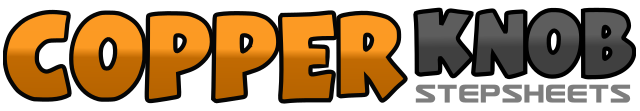 .......Compte:32Mur:4Niveau:Improver.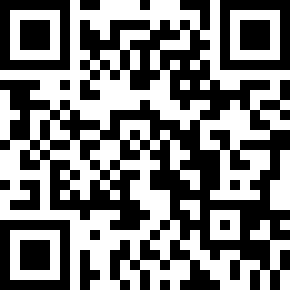 Chorégraphe:Heather Barton (SCO) & Gudrun Schneider (DE) - October 2020Heather Barton (SCO) & Gudrun Schneider (DE) - October 2020Heather Barton (SCO) & Gudrun Schneider (DE) - October 2020Heather Barton (SCO) & Gudrun Schneider (DE) - October 2020Heather Barton (SCO) & Gudrun Schneider (DE) - October 2020.Musique:Shovel - Walker CountyShovel - Walker CountyShovel - Walker CountyShovel - Walker CountyShovel - Walker County........1&2RF step forward, LF step beside, RF step forward3&4LF ¼ right step side, RF step beside, LF ¼ right step back (6:00)5-6RF rock back, LF recover7-8RF cross over LF, LF point to left side1-2LF cross over RF, RF step right side3&4LF ¼ turn left, RF step beside LF, LF step left (3:00)5-6RF step forward, LF behind touch RF7&8LF step back, RF beside LF, LF step back1-2RF step back, recover on LF3&4RF step forward, LF beside on LF, RF step forward5-6LF step forward, ¼ turn right (6:00)7-8LF cross over RF, recover on RF&1-2LF beside RF, RF step forward, ½ turn left (12:00)3-4RF step forward, ¼ turn left (9:00)5-6RF cross, LF step back7-8RF step side, LF step forward